                                                  Form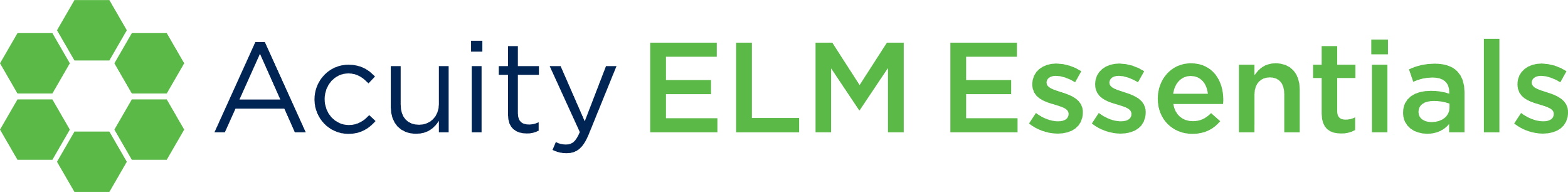 New User FormLaw Firm (full name):  Full NameEmail AddressDirect Dial #Client(s) subscribing forSample:  Jeff Jonesjjones@hayoo.com205.111.1111Acme1. 2.  3.  4.  5.  